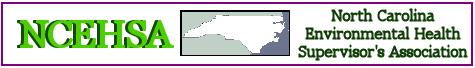 Central North Carolina Environmental Health Supervisors’ AssociationnOVEMBER 20, 2015Bass Pro Shops at Concord MillsMeeting MinutesEmerging Issues in Vector-Borne Diseases: Brian Byrd, PhD, MSPH Western Carolina University – See attached power point slide presentationREHS Board Update:  Dr. Byrd.  REHS Board has adopted NEHA’s science hour practicesInstitution Inspection Updates:  Carolyn Griffin, REHS NC Department of Health and Human ServicesFood portion of Institutions grade sheet is not for the main kitchen.  Use the restaurant inspection sheet.Post grade cards in a visible location and at multiple entrances when applicableConduct a risk based inspection, ask questions, obtain corrective actions, set a good example, use gloves and hand sanitizer.Ask for special documents at beginning of inspection:  Vet records, back up water supply planAt the beginning of the inspection ask a nurse and maintenance staff to walk with you during the inspection.  Make sure all light fixtures are functionalBed Pans:  A toilet or hopper with bed pan lugs and a spray arm is required when cleaning a bed pan.  It is ok to allow dumping of waste in the restroom and then travel down the hall to a soiled utility room for cleaning in a hopper, if needed.Personal towels are not allowed in lieu of disposable towels Ok to allow SOP for providing soap and towels in Memory Care Units.  Verify that the plan is working.Make sure staff are taking temperatures at showers and tubs when verifying the temperature range of 100-116 FVerify bathing equipment is being disinfected between each patient/resident.  Bathing rooms need to be supplied with a cleaner and disinfectantTubs with circulating water need to have the jet pipes disinfected per manufacturer instructions.Back Up Water Plan:  Verify they have a plan.  Establishments need more than just a letter from a water supplier stating they will bring water. Note:  Mecklenburg Co. has a good handout Verify drinking containers are labeled and are cleaned when visibly soiledMedical waste rules, .1200 rules, can be used and enforced by EHSMake sure animal areas are cleaned.Med Carts:  Open drawers and verify cleanliness and proper storage of items.  No personal storage allowed in med carts.  Med carts should have trash compartments/containers stored away from unused single service items and food.Currently, there is no restriction of commingling personal laundry items during the wash and drying cycles.   Institutions do not need a transitional permit when ownership changes (kitchen and building).  Issue a “I” sheet with a new ID #.Cookouts are allowed in Institutions, food prepared outside cannot go back into the facility.  Kitchens are allowed to have non-approved/old equipment since we don’t hold a permit, as long as the equipment is still in good operation and was installed prior to 2/1/2003.Legislative and EH Section Update:  Larry MichaelNew State Health Director is Randall WilliamsSB7:  Seating at Food Stands, position statement has been sent out.  Food Stands can add up to 8 seats without further evaluationH765 – Engineer option for septic permits is now lawCarbon Monoxide:  Position Statement has been sent outRule Revisions:  Lodging and wastewater rules are being revised.  Lodging draft will be sent to commission soon (Commission meets Feb. 10th 2016)CIT is scheduled through 2017.  Online registration is availablePosition Statement page has been createdRound TableDiscussed need to send comments on new .1900 draft rules to Nancy DealDiscussed QA options for food service inspections:  Mecklenburg has QA documents and is willing to shareMarking instructions are needed in order for supervisors to be consistentState has developed a QA form for restaurant inspections.  Document will be tested in some counties.Business Meeting:Bank Account: $1723.22 in Money Market, $699.08 in Shares Treasurer approved to purchase new rolling file folder for Central NCEHSA filesTotal membership this year 42Officers elected for 2016:  President:  Meg McGuire, Rockingham CountyVice President: Stephen Graham, Mecklenburg CountySecretary/Treasurer: Michael Merrell, Forsyth County